GERMANIA 	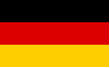 RiferimentoEURES Germania Ref. MdT-ITMansioneMontatore di tubi in sistemi interrati di distribuzione di acqua e gasMontatore di tubi in sistemi interrati di distribuzione di acqua e gas
Offriamo:
 un posto di lavoro orientato al futuro, diversificato e moderno nella nostra azienda in rapida crescita all'interno del gruppo a conduzione familiare LUDWIG FREYTAG
 formazione completa e autonomia nello svolgimento dei propri compiti fin dall'inizio
 opportunità di perfezionamento individuale e possibilità di promozione all'interno dell'azienda
 processi decisionali brevi e rapporti gerarchici trasversali
 remunerazione attraente secondo le tariffe tedesche, regime pensionistico aziendale
 variegato programma di fitness aziendale
 Multimediafreytag (leasing IT) e Freytagsrad (leasing di biciclette)
 Contratto di lavoro tedesco con prestazioni sociali, ferie tedesche (SOKA)
Requisiti:
 conoscenze nell'ambito della posa di tubi in PEHD e in acciaio
 esperienza nel taglio e nella connessione di tubazioni per gas e acqua (PEHD e acciaio)
 capacità di comunicare in tedesco (obbligatoria)
 capacità di guidare miniescavatori fino a 3,5 tonnellate
 patente di guida classe B o C1E
 affidabilità, prontezza operativa e capacità di lavorare in autonomia
Si prega di inviare la propria candidatura in TEDESCO, indicando la propria disponibilità e le proprie aspettative salariali a:
E-Mail: zav.sw-eu@arbeitsagentur.de e cc a eures@afolmet.it Oggetto: MdT-ITSedeGermaniaNumero posti8Email:zav.sw-eu@arbeitsagentur.de e cc a eures@afolmet.itScadenza:31/10/2021RiferimentoEURES Germania Ref. SdT-ITMansioneSALDATORE DI TUBISALDATORE DI TUBI
L'area di responsabilità comprende la realizzazione di giunti saldati, la produzione e l'assemblaggio di gruppi nella costruzione di sistemi di tubazioni e impianti, nonché il controllo della qualità sul lavoro svolto. L'attività lavorativa si svolge sia presso la sede aziendale, sia presso i cantieri per il montaggio finale.
REQUISITI:
 conoscenza delle attività di cui sopra
 certificazioni di saldatura valide per le procedure E-Hand (111) e/o saldatura con elettrodo di wolframio (tungsteno) e gas inerte (WIG/TIG/141) T - (tubo)
 patente di classe C1E o almeno BE
 capacità di comunicare in tedesco (obbligatoria)
 competenze tecniche e abilità manuale
 flessibilità e prontezza operativa, nonché capacità di lavorare in autonomia
 competenze nella preparazione dei componenti
Offriamo:
 un posto di lavoro orientato al futuro, diversificato e moderno nella nostra azienda in rapida crescita all'interno del gruppo a conduzione familiare LUDWIG FREYTAG
 formazione completa e autonomia nello svolgimento dei propri compiti fin dall'inizio
 opportunità di perfezionamento individuale e possibilità di promozione all'interno dell'azienda
 processi decisionali brevi e rapporti gerarchici trasversali
 remunerazione attraente secondo le tariffe tedesche, regime pensionistico aziendale
 variegato programma di fitness aziendale
 Multimediafreytag, Freytagsrad (leasing per IT e biciclette)
 Contratto di lavoro tedesco con prestazioni sociali, ferie tedesche (SOKA)
Si prega di inviare la propria candidatura in TEDESCO, indicando la propria disponibilità e le proprie aspettative salariali a:
E-Mail: zav.sw-eu@arbeitsagentur.de e cc a eures@afolmet.it Oggetto: SdT-ITSedeGermaniaNumero posti8Email:zav.sw-eu@arbeitsagentur.de e cc a eures@afolmet.itScadenza:31/10/2021